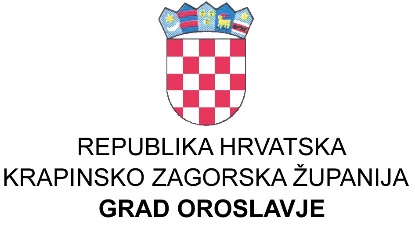 I Obrazac PR-RAS	Ukupni prihodi i primici u izvještajnom razdoblju od 01.01. do 31.12.2019. godine ostvareni su u iznosu od 16.876.217 kuna i u odnosu na isto razdoblje prošle godine povećani su za 7,2%.1. AOP 003 – Porez i prirez na dohodak – za 2019. planirano je 11.100.000 kn prihoda od poreza na dohodak koji je najznačajniji prihod proračuna. U 2019. godini ostvareno je 10.797.070,53 kn ove vrste prihoda što je u odnosu na plan 97,27%, a u odnosu na ostvarenje u istom razdoblju 2018. godine ostvareno je za 2,5% više ove vrste prihoda.2. AOP 018 – Porezi na imovinu - za 2019. planirano je 1.500.000,00 kn prihoda od poreza na kuće za odmor, poreza na korištenje JGP i  poreza na promet nekretnina. U izvještajnom razdoblju ostvareno je ukupno 1.014.584,97  kn ili 67,64% od planiranog, na razini ostvarenja u odnosu  na  razdoblje prethodne godine. Porez na promet nekretnina, ostvaren  u iznosu 888.702,65 kn, 100,9%  u odnosu na prethodnu godinu. Prihod od  poreza na kuće za odmor izvršen je u iznosu od 122.747,32 kuna i porez na korištenje  JGP u iznosu od 3.135 kuna, smanjenje za 13,3% u odnosu na prethodnu godinu.3. AOP 024 – Porezi na robu i usluge – planirano je 350.000,00 kn, a naplaćeno je prihoda od poreza na potrošnju 270.819,17 i 340,00 kuna od poreza na tvrtku (dio od zaduženja iz prijašnjih godina). ili 77,47% od planiranog i na razini ostvarenja u odnosu na isto razdoblje prethodne godine. 4. AOP 054 – Pomoći proračunu iz drugih proračuna – planirano je  126.000 kn na godišnjem nivou, a do kraja godine realizirano je 130.481,90 kuna ili 103,56% od plana. U usporedbi s istim razdobljem protekle godine ostvareno je za 77% manje. Planirana  su i realiziranje tekuće pomoći iz županijskog proračuna u iznosu od 25.650 kuna te 104.831,90 kuna za sufinanciranje nabave knjiga za osnovnu školu.5. AOP 057 – Pomoći od izvanproračunskih korisnika –planirano je i ostvareno 138.000 kn od Hrvatskih cesta za sanaciju klizišta na području grada Oroslavja. Prošle godine nisu planirana sredstva na istoj poziciji.6. AOP 075 – Prihodi od financijske imovine – planirano je za 2019. godinu 7.600 kn,  a do 31.12. ostvareno je  31,71 kn prihoda kamate na depozite po viđenju ili  0,42% u odnosu na plan. U usporedbi sa proteklom godinom ostvarenje je  37,2%.  7. AOP 083 – Prihodi od nefinancijske imovine – planirano je 892.300 kn, a u izvještajnom razdoblju ostvareno je 499.776,55 kn ili 56,01% od plana. U odnosu na isto razdoblje prethodne godinu manji su za 4,5%. Odnose na prihode od Koncesije za odvoz komunalnog otpada u iznosu od 36.127,53 kuna, Prihodi od zakupa poslovnih objekata u iznosu od 252.954,45 kuna, od zakupa poljoprivrednog zemljišta u iznosu od 12,00 kuna kn, prihod od iznajmljivanja društvenih domova i stambenih objekata (zaduženje prijašnjih godina-ovrha) u iznosu od 14.140,84 kuna, Prihoda od spomeničke rente u iznosu od 517,99 kuna, naknade za promjenu namjene poljoprivrednog zemljišta u iznosu od 4.499,30 kuna, naknade za elektroničku komunikacijsku infrastrukturu na nekretninama grada u iznosu od 119.694,58 kuna i Naknade za nezakonito izgrađene građevine u iznosu od 46.929,86 kuna koja je u usporedbi sa proteklom godinom naplaćena u manjem iznosu, a razlog tome je izdan manji broj rješenja u postupku legalizacije.8. AOP 106 – upravne i administrativne pristojbe – za 2019. godinu planirano je 95.000,00 kn prihoda a do  31.12. ostvareno je ukupno 143.265,34 kn ili 150,81% od planiranog, a u odnosu na proteklu godinu ostvareno je više za 214,7%. Razlog većoj realizaciji u 2019. godini je  više naplaćenog prihoda od korištenja javnih gradskih površina ( u iznosu od 104.567,26 kuna) od prodaje državnih biljega u iznosu od 17.441,04 kuna i  boravišne pristojbe čije ostvarenje ovisi o broju turista prijavljenih u smještajnim objektima, a Turistička zajednica uplaćuje  gradu 30 % od ukupno ostvarenih prihoda ove vrste. (21.257,04 kuna).9. AOP 111 – Prihodi po posebnim propisima – planirani su u iznosu 782.700 kn, a ostvareno je 199.840,07 kn, a u odnosu na prethodnu godinu ostvarenje 303,7%. Strukturu ovih prihoda čine prihodi od vodnog doprinosa  koji su realizirani u iznosu 63.403,07 kn, što je povećanje za 240% nego prošle godine. Ostali nespomenuti prihodi odnose se na prihod od 6.000 kn od sufinanciranja cijene usluge i Prihoda s naslova osiguranja, odnosno refundacija štete od osiguravajućeg društva na ime auto odgovornosti u iznosu od 130.437 kn.10. AOP 119 – Komunalni doprinosi i naknade -  za 2019 godinu planirano je  4.010.420 kn, a do 31.12.2019. godine ostvareno je 2.485.211,64 kn ili 61,97% od plana. U usporedbi sa istim razdobljem prethodne godine ostvareno je povećanje za 117,1%. Odnose se na  prihodi od komunalnog doprinosa koji su ostvareni u iznosu 727.941,21 kn,Prihode od komunalne naknade za stambeni prostor u iznosu od 615.680,07 kuna, komunalne naknade za poslovni prostor u iznosu od 776.440,24 kuna, naknada za groblje (godišnja naknada) u iznosu od  230.241,62 kn te prihoda od ukopa i rezervacija grobnih mjesta u iznosu od 134.908,50 kuna.11. AOP 127 – donacije od  pravnih i fizičkih osoba izvan općeg proračuna - planirani su prihodi u iznosu od 66.000 kuna, ostvareni u iznosu od 43.424 kuna ili 65,79% U usporedbi sa istim razdobljem prethodne godine ostvareno je povećanje za 264,9%. Odnose se na kapitalne donacije građana za asfaltiranje cesta (zaduženja prijašnjih godina) u iznosu od 3.424 kune te kapitalne donacije od trgovačkog društva za izgradnju ceste u iznosu od 40.000 kuna.12. AOP 147 -  Ostali prihodi – planirano je 90.740 kn godišnjim planom, a realizirano je 23.373,64 kn ili 25,76% u odnosu na plan. U usporedbi s istim razdobljem 2018. godine bilježimo pad ove vrste prihoda za 87% iz razloga što je bila manja naplata troškova u postupcima ovrhe i nije sklopljen novi  ugovor sa HZ za zapošljavanje za javne radove.13. AOP 303 -  Prihodi od prodaje proizvedene dugotrajne imovine – planirano je 40.000 kn godišnjim planom, a realizirano je 37.784,57 kn ili 94,46% u odnosu na plan. U usporedbi s istim razdobljem 2018. godine bilježimo pad za 8o% . Odnosi se na sredstva od prodaje stanova na kojima postoji stanarsko pravo, a smanjenje sredstava je iz razloga što je većina stanova otkupljena.14. AOP 486 – Primljeni krediti od tuzemnih kreditnih inst. Izvan javnog sektora Godišnjim planom planirana su i realizirana primici od zaduživanja na financijski leasing u iznosu od 158.000 kuna.  Ujedno je planirano i dugoročno zaduživanje u iznosu od 3.000.000 kuna (za investicijsko održavanje i asfaltiranje) koje nije realizirano već je realiziran iznos od 924.964,48  po kratkoročnom kreditu – dopušteno prekoračenje po poslovnom računu. Ukupni rashodi i izdaci poslovanja ostvareni su u iznosu od 17.148.058 kuna.  Povećanje u odnosu na prošlu godinu povećani su za 2,9% i ostvareni se prema planu proračuna za 2019. godinu.1. AOP 150 - Plaće za redovan rad - planirano je 1.430.000 kn, a realizirano je 1.210.523,60 kn odnosno 84,65%. U odnosu na isto razdoblje prethodne godine isplaćeno je za 4,00% manje. (odnose se na plaće zaposlenika u gradskoj upravi te radnika na javnim radovima financiranih sredstvima HZ za zapošljavanje).2. AOP 155 – Ostali rashodi za zaposlene –  planirana su sredstva u iznosu 121.000,00  kn, a do 31.12. utrošeno je 97.344,53 kn (odnosno 80,45%) te je za 42% više u usporedbi s istim razdobljem protekle godine. Povećanje u odnosu na prethodnu godinu je radi isplaćene dvije jubilarne nagrade (sa pripadajućim porezima i doprinosima) U rashode ulaze i  nagrada za uskrsne blagdane, bonus za uspješan rad, dar djetetu do navršene petnaeste godine života, regres za godišnji odmor. 3 . AOP 156 – Doprinosi na plaće – planirani su u iznosu 278.000 kn, a realizirano je 199.573,17 kn 71,79%), a u odnosu na isto razdoblje prethodne godine isplaćeno je za 7,6% manje. 4.  AOP 161 – Naknade troškova zaposlenima – planirane su u iznosu od 93.000 kn, a do 31.12. realizirano je 89.306,19 kn ili 96% u odnosu na plan, a u usporedbi s istim razdobljem 2018. godine rashodi su veći za 29,4%. Veći su za naknade troškova isplate toplog obroka (kojeg nije bilo u 2018. godini), za troškove službenog putovanja (smještaj i prijevoz), a rashodi se odnose i na  naknade za  za prijevoz na posao i s posla (djelatnicima grada i radnicima na javnim radovima), naknade za službeni  put i stručno usavršavanje zaposlenika, tečajeve i stručne ispite.5. AOP 166 – Rashodi za materijal i energiju – planirana su sredstva za u iznosu 696.000 kn, a do 31.12. utrošeno je 603.480 kuna odnosno 86,71% , a u usporedbi sa 2018. godinom to je za 19,8% više. U odnosu na isto razdoblje protekle godine povećani su svi rashodi za materijal i energiju.6. AOP 174 – Rashodi za usluge – planirani su  u ukupnom  iznosu 3.742.000 kn, a realizirani su u iznosu 3.445.472  kn ili 92,08% u odnosu na plan, a u usporedbi sa 2018. godinom smanjenje za 12,2%. U odnosu na isto razdoblje protekle godine povećani su gotovi  svi  rashodi za usluge, osima usluga za tekuće i investicijsko održavanje koje je smanjeno za 40% . Isto se odnosi na smanjenje troškova održavanja nerazvrstanih cesta (budući je prijašnjih godina izvršeno asfaltiranje većeg broja nerazvrstanih cesta), kao i troškova održavanja javne rasvjete (postava led rasvjete).7. AOP 184 – Naknade troškova osobama izvan radnog odnosa -  planirano je 2.000 kn, a do 31.12. utrošeno je  ukupno 916,00 kn odnosno 45,80% u odnosu na plan, a u usporedbi s proteklom godinom povećanje u iznosu od 214%. (odnosi se na troškove službenog puta osobama izvan radnog odnosa).8. AOP  185 – Ostali nespomenuti rashodi poslovanja – planirani su u iznosu 589.000 kn, a u izvještajnom razdoblju je utrošeno 595.109 kn. U odnosu na proteklu godinu ovi rashodi veći su za 3,4%, a  odnose se na rad predstavničkih i izvršnih tijela, na premijama osiguranja, na reprezentaciju (koja bilježi  povećanje) , članarinama, pristojbama i naknadama te trošku sudskog postupka.9. AOP 199 - Kamate za primljene kredite i zajmove – planirano je  14.000 kn, a izvršeno  je ukupno 12.364,29 kn odnosno 88,32%, za plaćanja po financijskom leasingu. U  usporedbi sa proteklom godinom rashod je veći za gotovo 522,6%. jer smo imali samo jedan kredit od fin. Leasinga ( koji je vraćen prošle godine) , a tokom godine izvršena je nabava gospodarskog vozila i novog traktora također putem financijskog leasinga. 10. AOP 207 – Ostali  financijski rashodi – planirano je za 2019. godinu 110.000 kn, a do 31.12. realizirano  je 117.593 kn. U usporedbi sa 2018. godinom  ova vrsta rashoda veća je za 10,3%. Povećani su rashodi za usluge platnog prometa,  rashodi za zatezne kamate, te za troškove i kamate za pool kredit.11. AOP 216 – Subvencije – planirano je 625.000 kn, a realizirano je 594.222,83 kn, što je 95,8% u odnosu na plan, a u usporedbi sa prethodnom godinom realizacija je veća za 97%.  U izvještajnom razdoblju isplaćene su subvencije poljoprivrednicima u iznosu 14.550 kn (odnose se na osjemenjivanje domaćih životinja) , subvencioniranje kamata za odobrene kredite malim i srednjim poduzetnicima u iznosu od 73.695,63 kuna te subvencije trgovačkim društvima i obrtnicima za rekonstrukciju i izgradnju u iznosu od 505.977,20 kuna (odnosi se na izvršenu kompenzaciju u korist komunalnog doprinosa)  12. AOP 228 – Pomoći unutar općeg proračuna – planirane su u iznosu od 36.000 kn, a u izvještajnom razdoblju je realizirano 33.574,23 kn,  90,63% od planiranog, a u usporedbi sa proteklom godinom izvršeno je za 54% manje. Odnosi se na tekuću pomoć Općini Gornja Stubica, temeljem zajedničkog organiziranja obavljanja poslova poljoprivrednog redara,  za plaću, troškove prijevoza na posao i s posla te druga materijalna prava. ( Smanjenje se odnosi na uređenje prostora koje je bilo 2018. godine).13.. AOP 231 – Pomoći proračunskim korisnicima drugih proračuna -  planirano je u 2019. godini 631.000 kn, a u izvještajnom razdoblju  realizirano je 621.967,12 kn ili 98,57%  , a u usporedbi sa 2018. godinom u istom izvještajnom razdoblju, rashodi su veći za 9,3%. Odnosi se na isplate za JVP Gradu Zaboku, isplate drugim Dječjim vrtićima za sufinanciranje troškova vrtića,  isplate pomoći Srednjoj školi Oroslavje po ispostavljenim zahtjevima , isplate Osnovnoj školi po zahtjevima za financiranje redovite djelatnosti i po ugovorima za sufinanciranje po Programu produženog boravka u školi i financiranje  pomoćnice u nastavi.14. AOP 234 – Prijenosi proračunskim korisnicima iz nadležnog proračuna za financiranje redovne djelatnosti - planirano je u 2019. godini 2.733.700 kn, a u izvještajnom razdoblju  realizirano je 2.007.246,75 kn ili 73,43%  , a u usporedbi sa 2018. godinom u istom izvještajnom razdoblju, rashodi su veći za 36,7%. Odnosi se na isplate proračunskim korisnicima : Dječjem vrtiću Oroslavje (1.204.100,00 kuna za redovnu djelatnost i 76.990 kuna za izgradnju vrtića), Otvorenom učilištu Oroslavje u iznosu od 101.156.75 kuna za redovnu djelatnost i Gradskoj knjižnici Oroslavje u iznosu od 625.000 kuna za redovnu djelatnost od čega 35.655 kuna se odnosi na nabavu knjiga.15. AOP 253 – Ostale naknade građanima i kućanstvima iz proračuna – planirano je 2.459.000 kn, a u izvještajnom razdoblju realizirano je  2.302.559 kn što je 93,64%  u odnosu na plan. Usporedbom sa proteklom godinom rashodi su veći za 31,3%. Povećanje se odnosi: na troškove smještaja djece u privatnim vrtićima (povećan broj djece),  na  stipendije i školarine jer je povećani broj učenika i studenata koji su dobili stipendije, za nabavu školskih udžbenika za učenike Osnovne škole u 100% iznosu,  na rashod za prijevoz učenika i studenata radi  povećanja cijene prijevoza od strane prijevoznika, na isplatu naknade za novorođenčad (povećanje broja djece).16. AOP 258 –Tekuće donacije – planirano je 2.539.000 kn donacija, a u izvještajnom razdoblju  isplaćeno je 2.419.288 kn odnosno 95,29% u odnosu na plan. Usporedbom sa 2018. godinom isplaćeno je više donacija za 14,4%.  Isplate se odnose na donacije Udrugama s područja grada Oroslavja po odobrenim  Programima ili rješenjem gradonačelnika do 5000 kuna, Vjerskoj zajednici te DVD-ovima i Turističkoj zajednici grada Oroslavja.17. AOP 272 –Kapitalne pomoći – planirano je 10.000 kn, a u izvještajnom razdoblju realizirano je  5.056,25 kn što je 50,56%  u odnosu na plan. Prošle godine  nije bilo realizacije, a isplata se odnosi na izgradnju vodovodne mreže (u vlasništvu Zagorskog vodovoda).18. AOP 355 - Građevinski  objekti – planirano je 1.022.500 kn, a do 31.12. realizirano je 876.236,25 kn odnosno 85,70%   Usporedbom s proteklom godinom smanjenje je u iznosu od 58%. Realizacija je manja iz razloga što su izostala sredstva od pomoći iz EU sredstava, a kredit koji je planiran za realizaciju djela troškova nije realiziran (očekuje se realizacija u ovoj godini).19. AOP 360 – Postrojenja i oprema – planirano je 711.000 kn za nabavu opreme, a u izvještajnom razdoblju 2019. godine utrošeno je 675.604,91 kn ili 95,02% od plana. U usporedbi sa 2018. godinom to je povećanje za 99%. Razlog povećanih rashoda u odnosu na prethodnu godinu je nabava nove opreme i namještaja za uredske prostorije (uređenje novog prostora) , zatim za nabavu opreme za bežični Internet i postavu kamera za videonadzor.20. AOP 369 – Postrojenja i oprema – planirano je 256.600 kn, a u izvještajnom razdoblju 2019. godine utrošeno je 256.520,63 kn ili 99,97% od plana. U usporedbi sa 2018. godinom to je povećanje za 3%. Razlog povećanih rashoda u odnosu na prethodnu godinu je nabava novog gospodarskog vozila za potrebe vlastitog pogona  grada (na financijski leasing na 5 godina).21. AOP 382 – Nematerijalna proizvedena dugotrajna imovina – planirano je 90.000 kn, a realizirano je 87.400 ili 97,11% u odnosu na plan, a u usporedbi sa 2018. godinom realizacija je veća za 3%.Odnosi se na troškove izrade prostornog plana i na računalne programe.22 AOP 394 – Dodatna ulaganja na građevinskim objektima – planirano je 2.377.900 kn, a do 31.12. utrošeno je 825.499,85 kn ili 34,72%. U usporedbi sa 2018. godinom to je povećanje za 7,6%.  Odnosi se na asfaltiranje cesta (čija je realizacija izostala jer nije došlo do realizacije dugoročnog kredita iz kojeg je planirana realizacija asfaltiranja svih nerazvrstanih cesta na području grada Oroslavja), te ulaganje u novi gradski prostor.23. AOP 518 - Izdaci za financijsku imovinu u iznosu od 71.200  kuna odnosi se na otplate glavnice po financijskom leasingu za nabavu traktora i gospodarskog vozila .24. AOP 636 – Manjak prihoda i primitaka - preneseni – preneseni manjak prihoda i primitaka iz 2018. godine za pokriće u sljedećem razdoblju iznosi 1.996.121 kn odnosi se na prenese višak poslovanja u iznosu od 300.000 kuna (Neutrošena pomoć Ministarstva kulture) i neutrošenih sredstava za Javne radove u iznosu od 35.260 kuna te preneseni manjak prihoda od nefinancijske imovine u iznosu od 2.331.381 kuna.II  Obrazac „OBVEZE“	Stanje obveza na dan 31.12.2018. godine iznosi 3.669.315 od čega su  nedospjele obveze u iznosu od  2.432.733  kuna.Međusobne obveze proračunskih korisnika u iznosu od 105.663 kuna odnose se na:-  46.181    kuna – obveza za stanove (55%),-  21.934    kuna – dječje jaslice-  15.257    kuna – OŠ - pomoćnica u nastavi, produženi boravak-     6.540   kuna – sufinanciranje  poljoprivrednog redara-   15.750   kuna – OŠ – Školska kuhinjaIII  Obrazac „P-VRIO“U Obrascu P-VRIO evidentira se promjena u vrijednosti imovine prilikom popisnih manjkova kod imovine koja ima knjigovodstvenu vrijednost.Iskazni iznos od 11.679.591 kuna odnosi se na povećanje vrijednosti imovine po procjeni od strane Stalne sudske  vještakinje za graditeljstvo i procjenu imovina: HAGMA PLAN d.o.o.kako slijedi:Poljoprivrednog zemljišta i stambene zgrade na adresi Andraševec, Zimićeva 6 u iznosu od 340.160 kuna,Poljoprivrednog zemljišta i stambene zgrade na adresi Mokrice 235 u iznosu od 381.541 kuna iGrađevinskog zemljišta sportsko-rekreacijske namjene u Oroslavju (Nogometno igralište) u iznosu od 10.957.890 kuna.IV  Obrazac RAS-funkcijskiSadrži rashode razvrstane prema njihovoj namjeni. Razvrstavaju se  rashodi poslovanja razreda 3 i rashodi za nabavu nefinancijske imovine razreda 4, a izdaci za financijsku imovinu i otplatu zajmova (razred 5) ne uključuje se u ovaj obrazac. Također nisu uključeni rashodi- transferi proračunskim korisnicima (AOP234 PR-RAS-a).V  Obrazac „BILANCA“U prilogu obrasca nalaze se prilozi:- Popis potraživanja na dan 31.12.2019 (analitika)- Popis sudskih sporova u tijeku.VI JAMSTVA							Sukladno članku 4. Pravilnika o polugodišnjem i godišnjem izvještaju o izvršenju proračuna (NN 24/2013) Polugodišnji i godišnji izvještaj o izvršenju proračuna sadrži  izvještaj o danim jamstvima i izdacima po jamstvima. U razdoblju od 01.01.2019. do 31.12.2019. godine Grad nije imao danih jamstava ni izdataka po jamstvima.                                                                                                                                PROČELNICA                                                                                                                          Zdenka Knezić, ing.građ.OIB:86505626714Broj RKP-a00028549Matični broj:02581442Razina:22Šifra djelatnosti:8411Šifra grada311e-pošta:grad-oroslavje@kr.t-com.hrBILJEŠKE UZ FINANCIJSKE IZVJEŠTAJEBILJEŠKE UZ FINANCIJSKE IZVJEŠTAJEBILJEŠKE UZ FINANCIJSKE IZVJEŠTAJEBILJEŠKE UZ FINANCIJSKE IZVJEŠTAJEBILJEŠKE UZ FINANCIJSKE IZVJEŠTAJEBILJEŠKE UZ FINANCIJSKE IZVJEŠTAJEZa razdoblje od  01. siječnja 2019. - 31.prosinca 2019. godineZa razdoblje od  01. siječnja 2019. - 31.prosinca 2019. godineZa razdoblje od  01. siječnja 2019. - 31.prosinca 2019. godineZa razdoblje od  01. siječnja 2019. - 31.prosinca 2019. godineZa razdoblje od  01. siječnja 2019. - 31.prosinca 2019. godineZa razdoblje od  01. siječnja 2019. - 31.prosinca 2019. godine